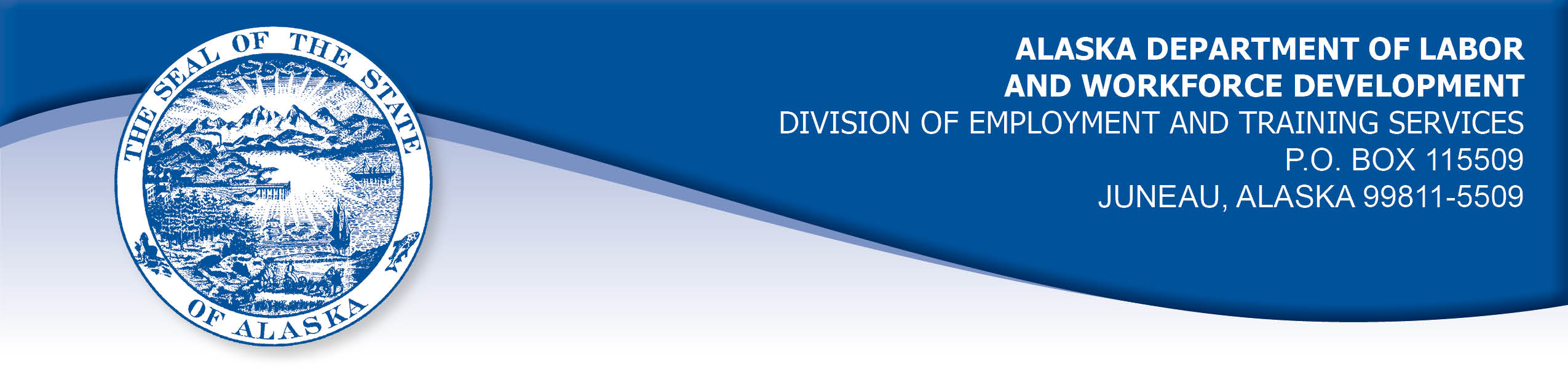 APPEAL TRIBUNAL DECISIONDocket number:  20 0284         Hearing date: April 9, 2020CLAIMANT:	BLAKE, CLAUDEREOPENING REQUESTIn an emailed dated November 18, 2020, the claimant requested reopening of a hearing scheduled to be held April 9, 2020, which the claimant did not attend. The claimant only provided a telephone number in his requeset for reopening. In the request to reopen, the claimant stated only the following; “I Claude Blake wishes to get my appeal set Up, the appeal never happened my phone number wasn't in your system for some unknown reason. My number for the phone appeal is as follows 907 371 9466 hopefully we can resolve this action as soon as possib"le.”The instructions on the notice are quite specific and read in part, as follows:AS SOON AS YOU RECEIVE THIS NOTICE, YOU MUST CALL the Appeals Office (see number below) to provide a telephone number for your hearing – EVEN IF YOU HAVE ALREADY GIVEN YOUR NUMBER TO THE UNEMPLOYMENT OFFICE or some other agency. IF YOU DID NOT CALL, you will not be called for your hearing, and the hearing may be dismissed.The notice also provides information that a party should call within ten minutes of the start time of the hearing if the party has not been called. The claimant did not call and provide a number before the hearing and did not call within ten minutes of the start time of the hearing. Finally, a party has ten days from the date of the scheduled hearing to request reopening.STATUTORY PROVISIONSAS 23.20.420. HEARING PROCEDURE AND RECORD.(a)	Each party shall be promptly given a reasonable opportunity for fair hearing. An appeal tribunal shall inquire into and develop all facts bearing on the issues and shall receive and consider evidence without regard to statutory and common law rules. The appeal tribunal shall include in the record and consider as evidence all records of the department that are material to the issues.8 AAC 85.153. HEARING PROCEDURES.(f)	A hearing may be postponed, continued or reopened on the appeal referee's own motion or at the request of an interested party. All requests must explain in detail the reasons for the request. If a party fails to appear in person or by authorized agent at a hearing, the appeal referee may reopen the hearing only if the party failed to appear because of circumstances beyond the party's control. All other requests may be granted only if there is good cause. The following rules apply to requests:A request for postponement may be either written or oral but must be received by the appeal referee before the hearing starts.A request for continuance must be made orally to the appeal  referee during the hearing.A request for reopening must be made in writing to the appeal referee and must be delivered or mailed within 10 days after the scheduled date of the hearing. The 10-day period may be extended for a reasonable period on a showing that the request was delayed as a result of circumstances beyond the party's control.(4)	If a request for reopening is not allowed, the appeal referee will mail a written ruling and a statement of the right of appeal from that ruling to each party.(5)	The appeal referee will rule upon requests for continuance or postponement either orally or in writing. The rulings may be contested before the appeal referee at the hearing. If a postponement or continuance is denied, the appeal referee will make a decision on the issue under appeal, and the denial of postponement or continuance may be appealed in an appeal from the referee's decision.CONCLUSIONA hearing may be reopened if a party requests reopening within ten days of the date of the hearing, and if a circumstance beyond the control of the party caused the failure to appear.  (AS 23.20.415 and 8 AAC 85.153).In Biessel, Com. Dec. No. 9224963, , the Commissioner of Labor stated:  The phrase "circumstances beyond a claimant's control" was not intended to mean simply mislaying, forgetting about, or losing a claim certification.  "A late appeal may be accepted only if the appellant can show some incapacity, 'be it youth, illness, limited education, delay by the post office, or excusable misunderstanding...' Borton v. Employment Sec. Div., No. IKE-84-620 Civ. (Alaska Superior Ct., 1st J.D., October 10, 1985)"; as cited in Aleshire, Com. Dec. 9028559, ….The claimant failed to read and follow the instructions on the notice of hearing. No other explanation for missing the hearing was given in the claimant’s request to reopen, which is itself far beyond the 10 day limit to file such a request. It cannot be found that a circumstance beyond the claimant’s control caused him to miss his hearing. Therefore,the request to reopen cannot be granted.DECISIONThe claimant’s request to reopen the hearing is DENIED. APPEAL RIGHTSThis decision is final unless an appeal is filed to the Commissioner of Labor and Workforce Development within 30 days of the date of the decision. The appeal period may be extended only if the appeal is delayed by circumstances beyond the party's control. A statement of appeal rights and procedures is enclosed.Dated and mailed on February 22, 2021.		Michael Swanson		Michael Swanson, Appeals Officer